Da compilare in stampatello, timbrare, firmare e spedire all’ufficio ICE di Stoccolma…per posta elettronica all'indirizzo: s.englund@ice.it  A seguito della nostra richiesta, e sulla base di una preliminare congiunta fase di studio del servizio proposto, vi confermiamo la sua fornitura qui di seguito specificata nei costi e alle condizioni contrattuali che controfirmiamo per accettazione. Partecipazione alla manifestazione ELMIA	 			□Partecipazione alla manifestazione ELMIA - catalogoteca 				□COSTO TOTALE 1050 EURO + IVA SE DOVUTA (**) Se i costi esterni superano € 1.000,00 inclusa IVA, un importo pari al 90% degli stessi dovrà essere corrisposto ad ICE al momento della sottoscrizione del presente modulo di accettazione. L’erogazione del servizio sarà avviata solo dopo l’avvenuto ricevimento dell’importo da parte dell’ICE - Agenzia.L’importo totale (+ IVA se dovuta) dovrà essere corrisposto al ricevimento, da parte della Sede ICE di Roma - Agenzia, di regolare fattura contenente il prezzo finale, al netto di eventuali sconti.Eventuale dichiarazione di Intento IVA, intestata all’ICE-Agenzia per la promozione all’estero e l’internazionalizzazione delle imprese italiane (Codice Fiscale – P.IVA 12020391004) dovrà essere trasmessa all’indirizzo amministrazione@ice.it  unitamente alla ricevuta di presentazione rilasciata dall’Agenzia delle Entrate. La mancata trasmissione della Dichiarazione di Intento e della ricevuta telematica dell’Agenzia delle Entrate comporterà l’impossibilità di emettere fatture in esenzione IVA. È altresì esclusa la possibilità di intervenire successivamente all’emissione di fattura.
Prima della fatturazione, devono anche essere comunicate all’Ufficio Amministrazione, contabilità e bilancio, all’indirizzo fatturazione@ice.it, eventuali richieste di diciture particolari da riportare in fattura (CUP, CIG, numero d’ordine, progetto, ecc.) segnalate dal committente."* DATI AZIENDALI (o PERSONALI se persona fisica) i campi indicati con * sono obbligatoriCONDIZIONI CONTRATTUALI E INFORMATIVA SULLA PRIVACY PER LA FORNITURA DEI SERVIZI DELL'ICE - AGENZIAI Servizi vengono erogati sulla base dell’accettazione esplicita, da parte del richiedente, dei preventivi formulati dagli Uffici dell’ICE – Agenzia. Il preventivo è valido fino a 20 giorni di calendario dalla data di invio dello stesso. Trascorso tale periodo, il preventivo decade, ma può essere riproposto, con eventuale modifica delle condizioni contrattuali. SCONTISTICA in vigore dal 1.1.2017. Se l’azienda raggiungerà la soglia di 1.000,00 € di spesa (esclusi i costi esterni e l’IVA) per servizi fatturati nel corso dell’anno solare, maturerà il diritto a uno sconto del 10% sul costo dei servizi che saranno erogati nell’anno successivo. Gli sconti non si applicano ai costi esterni. Per ottenere lo sconto indicato è necessario registrarsi gratuitamente sul sito dell’ICE - Agenzia: www.ice.gov.itL’ICE – Agenzia riconosce alle Start–up innovative e alle PMI innovative (iscritte in un’apposita sezione del registro delle imprese delle Camere di Commercio, secondo quanto previsto rispettivamente dalla Legge 221/2012 e dalla Legge 33/2015) il 30% di sconto sui servizi, esclusi i costi esterni. Le aziende interessate devono evidenziare il loro status con la presentazione della visura camerale.L’erogazione dei servizi che comportano produzione di dati o documenti è effettuata, di norma, via e-mail, a discrezione e a carico dell’Ufficio ICE erogatore. Su indicazione delle ditte richiedenti la spedizione può essere effettuata a mezzo corriere con spese a carico del destinatario.L’ICE – Agenzia non assume alcuna responsabilità, salva l’ipotesi di dolo o colpa grave (art. 1299 C.C.), per eventuali danni che possano derivare ai suoi clienti in dipendenza della fornitura dei servizi; in ogni caso la responsabilità dell’ICE sarà limitata all’importo pagato dal cliente all’ICE per le forniture del servizio in questione.Il servizio di informazioni commerciali riservate su operatori esteri, ottenute tramite qualificata agenzia esterna, viene fornito senza responsabilità né garanzia sul contenuto del rapporto investigativo.L’ICE – Agenzia garantisce che i nominativi di operatori esteri segnalati appartengono alle categorie e ai settori indicati nel preventivo accettato dal richiedente. Pertanto non è responsabile dell’eventuale mancato interesse da parte dei predetti per l’offerta commerciale prospettata dal richiedente, ma solo della correttezza dei dati forniti. Qualora si riscontrino inesattezze, tali nominativi verranno sostituiti gratuitamente dall’Ufficio erogatore del servizio nei modi e nei tempi indicati nell’art. 10.I pagamenti devono avere luogo esclusivamente secondo le indicazioni e le scadenze riportate nelle fatture emesse dalla Sede Centrale dell’ICE – Agenzia.A norma del D. Lgs. n. 192 del 9 novembre 2012, a decorrere dal giorno successivo alla scadenza del termine per il pagamento, senza che sia necessaria la costituzione in mora, saranno addebitati gli interessi legali di mora, pari al tasso di riferimento BCE maggiorato di otto punti percentuali, oltre l’importo forfettario di Euro 40,00 a titolo di risarcimento danno.Eventuali reclami relativi ai servizi dovranno essere segnalati, entro 30 giorni di calendario dall’erogazione del servizio e con un esposto circostanziato e documentato della lamentata anomalia riscontrata, all’Ufficio Servizi alle imprese della Sede di Roma (e-mail: urp@ice.it). Quando il reclamo riguarda la non corrispondenza tra costo preventivato del servizio e importo fatturato, la segnalazione di reclamo da parte del cliente dovrà provenire da posta elettronica certificata (PEC), entro 30 giorni di calendario dalla data della fattura.Ove ne ricorrano le condizioni, rimborsi parziali o totali degli importi pagati dai clienti avranno luogo entro 90 giorni dalla ricezione del reclamo.La legge regolatrice del presente contratto è quella italiana. In caso di controversie relative all’interpretazione, esecuzione e risoluzione del presente contratto, il foro competente è quello di Roma.In forza di quanto previsto dal D.Lgs. 206/2015 il firmatario del presente Modulo Ordine Servizi richiede da subito la completa esecuzione del servizio da parte dell’ICE-Agenzia. Di conseguenza il firmatario rinuncia esplicitamente al termine di recesso di 14 giorni cui avrebbe diritto ai sensi della suindicata norma. Si prega di apporre le firme in modo leggibile e anche in stampatelloData	Firma e timbro del legale rappresentante_____________						__________________________________________________Dichiariamo altresì di approvare espressamente, agli effetti degli art. 1341 e 1342 C.C., le clausole di cui agli artt.  5 -  Responsabilità di ICE – Agenzia, 6 - Servizio Informazioni Riservate, 7 - Garanzia sui nominativi, 8 - Modalità di pagamento, 9 - Interessi di mora, 10 – Reclami, 12 - Foro competente, 13, Rinuncia al diritto di recesso, delle allegate condizioni contrattuali per la fornitura dei servizi dell’ICE – Agenzia.Data	Firma e timbro del legale rappresentante_____________	__________________________________________________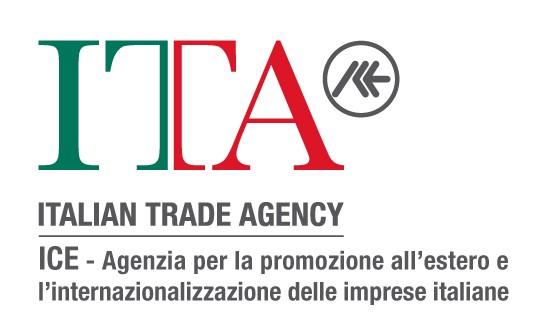 MODULO ORDINE SERVIZIPagina 1 di 2 Come specificato nella comunicazione del …8 aprile 2019……………………               Prot. … 0037784/19…………………Codice ServizioDescrizione ServizioUffici ICETariffa giornata uomoCosti esterni (**)Numero giornate uomoCosto totale in Euro2.22.05Costo amministativo - costo partecipazione in stand Elmia 2019stoccolma300 €(+ iva se dovuta)2€600Codice ServizioDescrizione ServizioUffici ICETariffa giornata uomoCosti esterni (**)Numero giornate uomoCosto totale in Euro2.22.05Catalogoteca Elmia 2019stoccolma300 €(+ iva se dovuta)1€300*   Ragione Sociale o Cognome e Nome………………………………………………………………………………………………………………………………………*   Ragione Sociale o Cognome e Nome………………………………………………………………………………………………………………………………………*   Ragione Sociale o Cognome e Nome………………………………………………………………………………………………………………………………………* P. IVA ………………………………………………………* P. IVA ………………………………………………………*   Indirizzo ……………………………………………………………………………………………………………………CAP ………………… Città ………………………………………………………………………. Prov. ………….*   Indirizzo ……………………………………………………………………………………………………………………CAP ………………… Città ………………………………………………………………………. Prov. ………….*   Indirizzo ……………………………………………………………………………………………………………………CAP ………………… Città ………………………………………………………………………. Prov. ………….* Codice Fiscale ………….…………………………………………..* Codice Fiscale ………….…………………………………………..* E-mail per invio fattura………………………………………………………………………………………* E-mail aziendale …………………………………………………………………………………………………*PEC (posta elettronica certificata) …………………………………………………………………* E-mail per invio fattura………………………………………………………………………………………* E-mail aziendale …………………………………………………………………………………………………*PEC (posta elettronica certificata) …………………………………………………………………* E-mail per invio fattura………………………………………………………………………………………* E-mail aziendale …………………………………………………………………………………………………*PEC (posta elettronica certificata) …………………………………………………………………*Tel. ………………………………………………www…………………………………………………*Tel. ………………………………………………www…………………………………………………Start up innovativa      PMI innovativa    (allegare visura camerale)  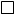 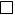 Start up innovativa      PMI innovativa    (allegare visura camerale)  Start up innovativa      PMI innovativa    (allegare visura camerale)  Codice di destinazione (per aziende private): ………………………………………………………Codice IPA (per P.A. e assimilati): ……………………………………………………….Split Payment / Scissione dei pagamenti: SI     NO  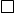 Codice di destinazione (per aziende private): ………………………………………………………Codice IPA (per P.A. e assimilati): ……………………………………………………….Split Payment / Scissione dei pagamenti: SI     NO  * Legale rappresentante (nome e cognome)……………………………………………………………………………………………* FIRMA E TIMBRO  ……………………………………………………………………………………………….* Legale rappresentante (nome e cognome)……………………………………………………………………………………………* FIRMA E TIMBRO  ……………………………………………………………………………………………….* Legale rappresentante (nome e cognome)……………………………………………………………………………………………* FIRMA E TIMBRO  ……………………………………………………………………………………………….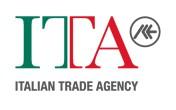 MODULO ORDINE SERVIZIMODULO ORDINE SERVIZIMODULO ORDINE SERVIZIPagina 2 di 2 INFORMATIVA AI SENSI DEGLI ARTT. 13 SS. DEL REGOLAMENTO UE 679/2016Nel rispetto delle disposizioni di cui agli artt. 13 e seguenti del Regolamento UE 679/2016 sulla tutela dei dati personali delle persone fisiche, come richiamate dall'art. 4 del citato Regolamento, la informiamo che i Suoi dati personali sono raccolti, trattati, utilizzati e diffusi unicamente per le finalità istituzionali di ICE-Agenzia, come previsto dell’art. 14, comma 20, D.L. 98/11 convertito in L. 111/11 come sostituito dall’art.22 c. 6 D.L. 201/11 convertito in L. 214/11, e a tal fine saranno inseriti nella Banca Dati Centrale (BDC) dell’ICE. I Suoi dati personali confluiti nella BDC potranno essere utilizzati per l’invio di proposte di partecipazione anche ad altre iniziative organizzate dall’ICE quali fiere, workshop, seminari, corsi di formazione ecc, ed utilizzati per rilevare la customer satisfaction ed altri sondaggi attinenti l’attività dell’ICE. Il trattamento avverrà con modalità cartacee e/o informatizzate. I dati saranno comunicati e diffusi ad altri soggetti pubblici per adempiere a specifici obblighi di legge. Il conferimento dei dati contrassegnati come obbligatori è indispensabile per usufruire del servizio richiesto, l’eventuale rifiuto a fornire tali informazioni non consentirà l’erogazione dello stesso. Il conferimento dei dati contrassegnati come facoltativi è finalizzato esclusivamente alla possibilità di offrirLe un servizio maggiormente personalizzato. Le ricordiamo, inoltre, che potrà esercitare in qualunque momento i diritti di cui all’art. 17 del Regolamento UE 679/2016.Per ogni informazione è possibile rivolgersi al titolare del trattamento: ICE, Via Liszt 21 00144 Roma o al responsabile del trattamento presso l’Ufficio di Coordinamento Marketing della stessa Sede di Roma.